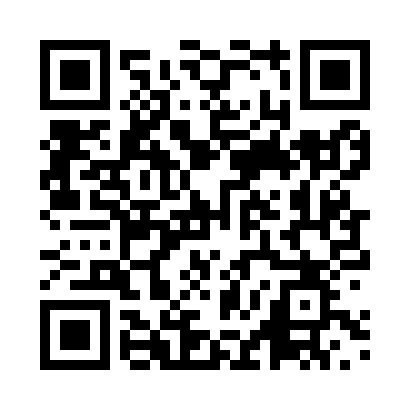 Prayer times for Ando, CongoWed 1 May 2024 - Fri 31 May 2024High Latitude Method: NonePrayer Calculation Method: Muslim World LeagueAsar Calculation Method: ShafiPrayer times provided by https://www.salahtimes.comDateDayFajrSunriseDhuhrAsrMaghribIsha1Wed4:395:5011:523:135:557:022Thu4:395:5011:523:145:557:023Fri4:385:5011:523:145:557:024Sat4:385:5011:523:145:557:025Sun4:385:5011:523:145:547:026Mon4:385:5011:523:145:547:027Tue4:385:4911:523:145:547:028Wed4:375:4911:523:145:547:029Thu4:375:4911:523:145:547:0210Fri4:375:4911:523:145:547:0211Sat4:375:4911:523:155:547:0212Sun4:375:4911:523:155:547:0213Mon4:375:4911:523:155:547:0214Tue4:375:4911:523:155:547:0215Wed4:375:4911:523:155:547:0316Thu4:375:4911:523:155:547:0317Fri4:375:4911:523:155:547:0318Sat4:365:5011:523:165:547:0319Sun4:365:5011:523:165:547:0320Mon4:365:5011:523:165:547:0321Tue4:365:5011:523:165:547:0322Wed4:365:5011:523:165:547:0423Thu4:365:5011:523:165:547:0424Fri4:365:5011:523:175:557:0425Sat4:365:5011:523:175:557:0426Sun4:365:5011:523:175:557:0427Mon4:365:5011:533:175:557:0428Tue4:375:5011:533:175:557:0529Wed4:375:5111:533:185:557:0530Thu4:375:5111:533:185:557:0531Fri4:375:5111:533:185:557:05